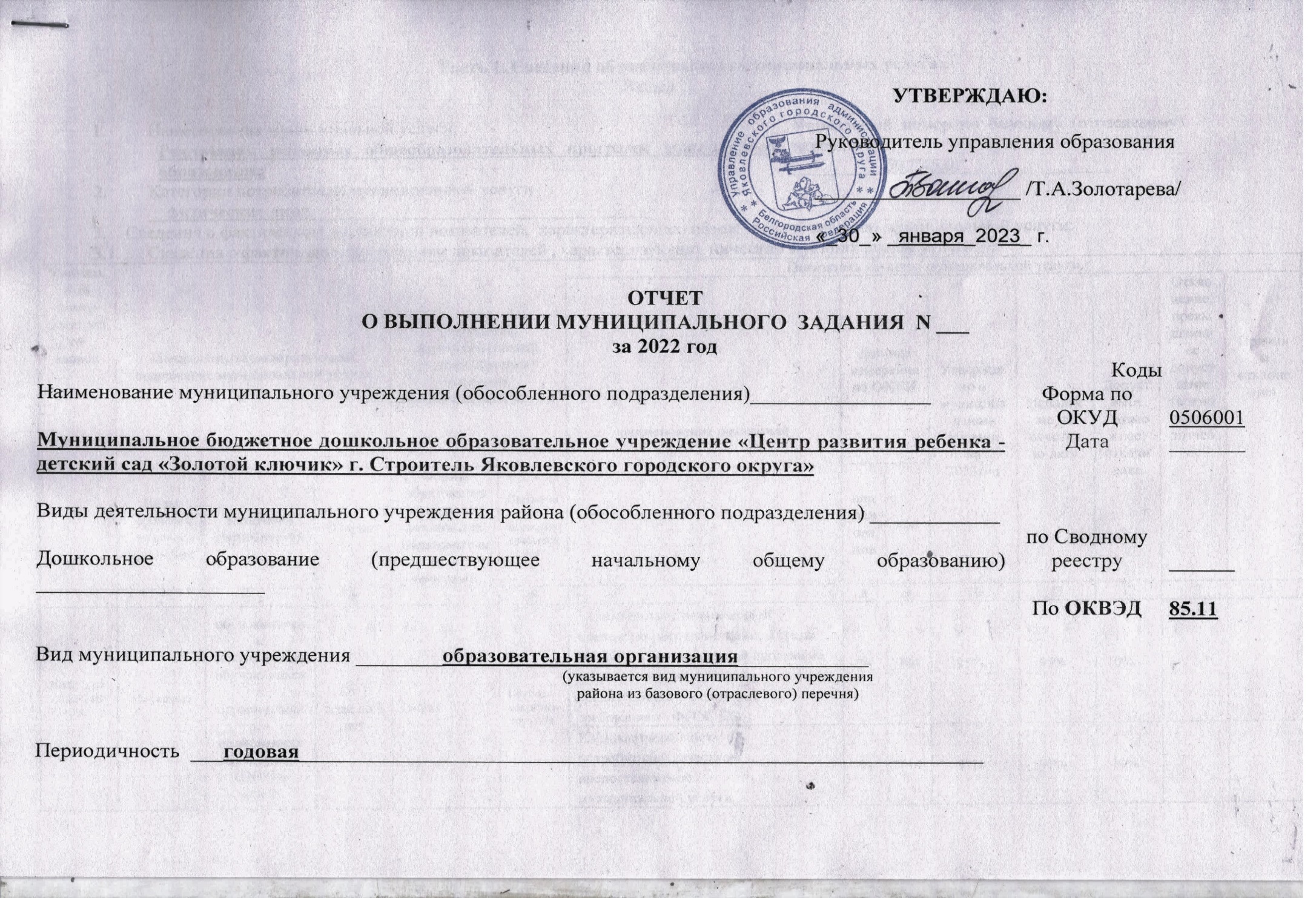 Часть 1. Сведения об оказываемых муниципальных услугахРаздел _1_ 3.1. 	Сведения о фактическом достижении показателей , характеризующих качество муниципальной услуги:3.2. Сведения о фактическом достижении показателей, характеризующих объем муниципальной услуги:Раздел _2_             3.1. Показатели, характеризующие качество муниципальной услуги: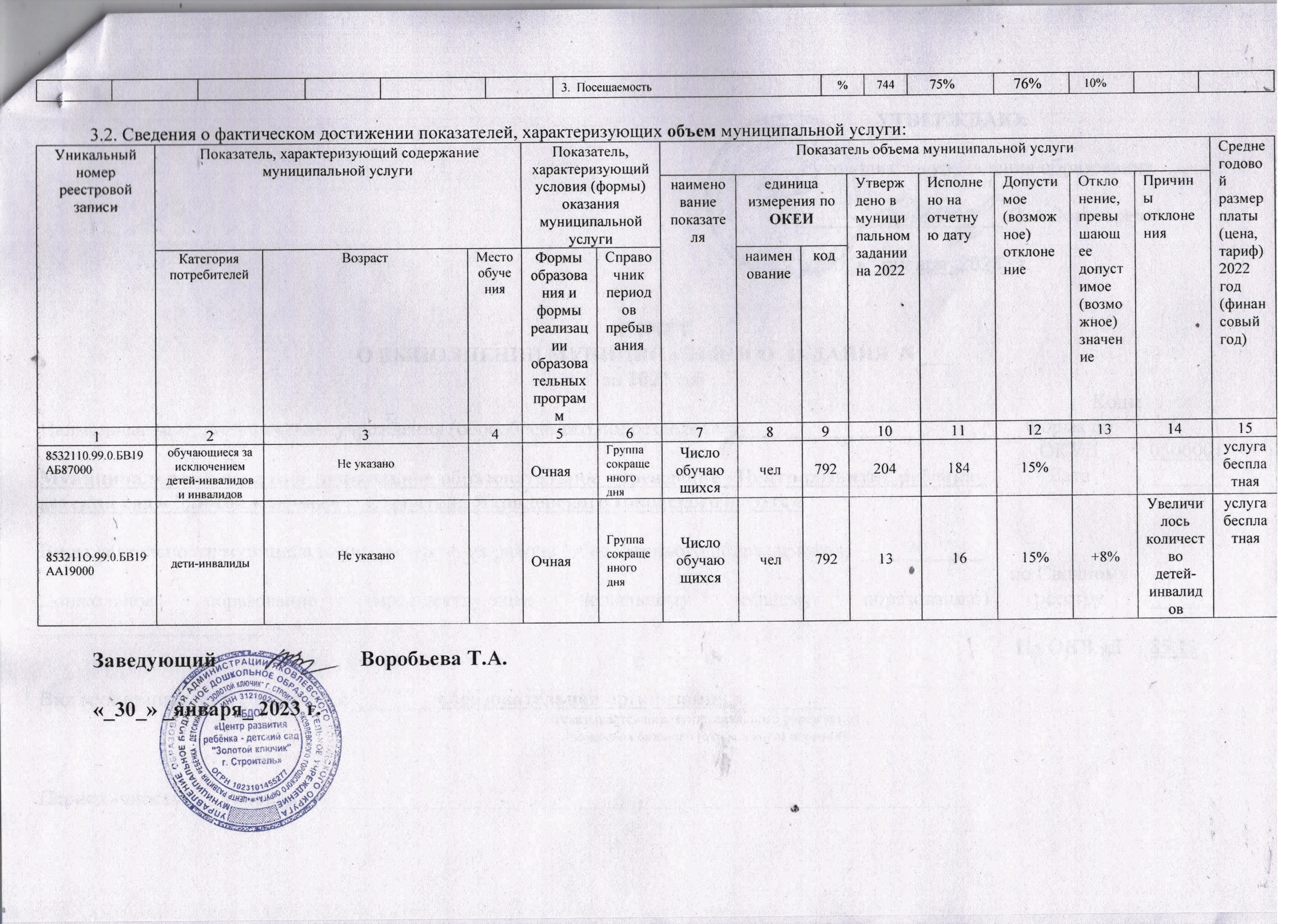 Наименование муниципальной услуги Реализация основных общеобразовательных программ дошкольного образования Уникальный номер по базовому (отраслевому) перечню__________50.Д45.0_________________Категории потребителей муниципальной услуги__физические лица ____________________________________Сведения о фактическом достижении показателей,  характеризующих  объем  и (или) качество муниципальной услуги:Сведения о фактическом достижении показателей,  характеризующих  объем  и (или) качество муниципальной услуги:Уникальный номер реестровой записиПоказатель, характеризующий содержание муниципальной услугиПоказатель, характеризующий содержание муниципальной услугиПоказатель, характеризующий содержание муниципальной услугиПоказатель, характеризующий условия (формы) оказания муниципальной услугиПоказатель, характеризующий условия (формы) оказания муниципальной услугиПоказатель качества муниципальной услугиПоказатель качества муниципальной услугиПоказатель качества муниципальной услугиПоказатель качества муниципальной услугиПоказатель качества муниципальной услугиПоказатель качества муниципальной услугиПоказатель качества муниципальной услугиПоказатель качества муниципальной услугиУникальный номер реестровой записиПоказатель, характеризующий содержание муниципальной услугиПоказатель, характеризующий содержание муниципальной услугиПоказатель, характеризующий содержание муниципальной услугиПоказатель, характеризующий условия (формы) оказания муниципальной услугиПоказатель, характеризующий условия (формы) оказания муниципальной услугинаименование показателяединица измерения по ОКЕИединица измерения по ОКЕИУтверждено в муниципальном задании  на 2022годИсполнено на отчетную датуДопустимое (возможное) отклонениеОтклонение, превышающее допустимое (возможное) значениеПричины отклоненияУникальный номер реестровой записиВиды образовательных программКатегория потребителейВозрастФормы образования и формы реализации образовательных программСправочник периодов пребываниянаименование показателянаименованиекодУтверждено в муниципальном задании  на 2022годИсполнено на отчетную датуДопустимое (возможное) отклонение1234567891011121314801011О.99.0.БВ24ВТ21000Не указанообучающиеся за исключением обучающихся с ограниченными возможностями здоровья (ОВЗ) и детей-инвалидовОт 1 года до 3 летОчнаяГруппа сокращенного дня1.Соответствие развивающей предметно-пространственной среды МБДОУ   образовательной программе дошкольного образования, реализуемой в учреждении, требованиям   ФГОС ДО%74495%95%10%801011О.99.0.БВ24ВТ21000Не указанообучающиеся за исключением обучающихся с ограниченными возможностями здоровья (ОВЗ) и детей-инвалидовОт 1 года до 3 летОчнаяГруппа сокращенного дня2.Удовлетворённость потребителей качеством предоставляемой муниципальной услуги%74497%97%10%801011О.99.0.БВ24ВТ21000Не указанообучающиеся за исключением обучающихся с ограниченными возможностями здоровья (ОВЗ) и детей-инвалидовОт 1 года до 3 летОчнаяГруппа сокращенного дня3. Соответствие педагогического персонала, оказывающего образовательную услугу%744100%100%10%801011О.99.0.БВ24ВТ21000Не указанообучающиеся за исключением обучающихся с ограниченными возможностями здоровья (ОВЗ) и детей-инвалидовОт 1 года до 3 летОчнаяГруппа сокращенного дня4. Посещаемость%74475%   76%10%801011О.99.0.БВ24ВУ41000Не указанообучающиеся за исключением обучающихся с ограниченными возможностями здоровья (ОВЗ) и детей-инвалидовОт 3 года до 8 летОчнаяГруппа сокращенного дня1.Соответствие развивающей предметно-пространственной среды МБДОУ   образовательной программе дошкольного образования, реализуемой в учреждении, требованиям   ФГОС ДО%74496%95%10%801011О.99.0.БВ24ВУ41000Не указанообучающиеся за исключением обучающихся с ограниченными возможностями здоровья (ОВЗ) и детей-инвалидовОт 3 года до 8 летОчнаяГруппа сокращенного дня2.Удовлетворённость потребителей качеством предоставляемой муниципальной услуги%74497%97%10%801011О.99.0.БВ24ВУ41000Не указанообучающиеся за исключением обучающихся с ограниченными возможностями здоровья (ОВЗ) и детей-инвалидовОт 3 года до 8 летОчнаяГруппа сокращенного дня3. Соответствие педагогического персонала, оказывающего образовательную услугу%744100%100%10%801011О.99.0.БВ24ВУ41000Не указанообучающиеся за исключением обучающихся с ограниченными возможностями здоровья (ОВЗ) и детей-инвалидовОт 3 года до 8 летОчнаяГруппа сокращенного дня4. Посещаемость%74475%  76%10%801011О.99.0.БВ24АВ41000 Адаптированная образовательная программа дошкольного образованияобучающиеся с ограниченными возможностями здоровья (ОВЗ) и дети-инвалидыОт 3 лет до 8 летОчнаяГруппа сокращенного дня1.Соответствие развивающей предметно-пространственной среды МБДОУ   образовательной программе дошкольного образования, реализуемой в учреждении, требованиям   ФГОС ДО%74495%95%10%801011О.99.0.БВ24АВ41000 Адаптированная образовательная программа дошкольного образованияобучающиеся с ограниченными возможностями здоровья (ОВЗ) и дети-инвалидыОт 3 лет до 8 летОчнаяГруппа сокращенного дня2.Удовлетворённость потребителей качеством предоставляемой муниципальной услуги%74497%  97%10%801011О.99.0.БВ24АВ41000 Адаптированная образовательная программа дошкольного образованияобучающиеся с ограниченными возможностями здоровья (ОВЗ) и дети-инвалидыОт 3 лет до 8 летОчнаяГруппа сокращенного дня3. Соответствие педагогического персонала, оказывающего образовательную услугу%744100%100%10%801011О.99.0.БВ24АВ41000 Адаптированная образовательная программа дошкольного образованияобучающиеся с ограниченными возможностями здоровья (ОВЗ) и дети-инвалидыОт 3 лет до 8 летОчнаяГруппа сокращенного дня4. Посещаемость%74475%   76%10%Уникальный номер реестровой записиПоказатель, характеризующий содержание муниципальной услугиПоказатель, характеризующий содержание муниципальной услугиПоказатель, характеризующий содержание муниципальной услугиПоказатель, характеризующий условия (формы) оказания муниципальной услугиПоказатель, характеризующий условия (формы) оказания муниципальной услугиПоказатель объема муниципальной услугиПоказатель объема муниципальной услугиПоказатель объема муниципальной услугиПоказатель объема муниципальной услугиПоказатель объема муниципальной услугиПоказатель объема муниципальной услугиПоказатель объема муниципальной услугиПоказатель объема муниципальной услугиСреднегодовой размер платы (цена, тариф) 2022 год(финансовый год)Уникальный номер реестровой записиПоказатель, характеризующий содержание муниципальной услугиПоказатель, характеризующий содержание муниципальной услугиПоказатель, характеризующий содержание муниципальной услугиПоказатель, характеризующий условия (формы) оказания муниципальной услугиПоказатель, характеризующий условия (формы) оказания муниципальной услугинаименование показателяединица измерения по ОКЕИединица измерения по ОКЕИУтверждено в муниципальном задании  на 2022годИсполнено на отчетную датуДопустимое (возможное) отклонениеОтклонение, превышающее допустимое (возможное) значениеПричины отклоненияСреднегодовой размер платы (цена, тариф) 2022 год(финансовый год)Уникальный номер реестровой записиВиды образовательных программКатегория потребителейВозрастФормы образования и формы реализации образовательных программСправочник периодов пребываниянаименование показателянаименованиекодУтверждено в муниципальном задании  на 2022годИсполнено на отчетную датуДопустимое (возможное) отклонениеОтклонение, превышающее допустимое (возможное) значениеПричины отклоненияСреднегодовой размер платы (цена, тариф) 2022 год(финансовый год)123456789101112131415801011О.99.0.БВ24ВТ21000Не указанообучающиеся за исключением обучающихся с ограниченными возможностями здоровья (ОВЗ) и детей-инвалидовОт 1 года до 3 летОчнаяГруппа сокращенного дняЧисло обучающихсячел792505710%услуга бесплатная801011О.99.0.БВ24ВУ41000Не указанообучающиеся за исключением обучающихся с ограниченными возможностями здоровья (ОВЗ) и детей-инвалидовОт 3 лет до 8 летОчнаяГруппа сокращенного дняЧисло обучающихсячел7921329310%-20%Не успели набрать контингент детей в связи с переходом на дистанционную форму обученияуслуга бесплатная801011О.99.0.БВ24АВ41000Адаптированная образовательная программа дошкольного образованияобучающиеся с ограниченными возможностями здоровья (ОВЗ) и дети-инвалидыОт 3 лет до 8 летОчнаяГруппа сокращенного дняЧисло обучающихсячел792355010%+33%Увеличилось количество детей с ОВЗуслуга бесплатнаяНаименование муниципальной услуги Присмотр и уход Уникальный номер по базовому (отраслевому) перечню__________50.785.0_________________Категории потребителей муниципальной услуги__физические лица ____________________________________Показатели,  характеризующие  объем  и (или) качество муниципальной услуги:Показатели,  характеризующие  объем  и (или) качество муниципальной услуги:Уникальный номер реестровой записиПоказатель, характеризующий содержание муниципальной услугиПоказатель, характеризующий содержание муниципальной услугиПоказатель, характеризующий содержание муниципальной услугиПоказатель, характеризующий условия (формы) оказания муниципальной услугиПоказатель, характеризующий условия (формы) оказания муниципальной услугиПоказатель качества муниципальной услугиПоказатель качества муниципальной услугиПоказатель качества муниципальной услугиПоказатель качества муниципальной услугиПоказатель качества муниципальной услугиПоказатель качества муниципальной услугиПоказатель качества муниципальной услугиПоказатель качества муниципальной услугиУникальный номер реестровой записиПоказатель, характеризующий содержание муниципальной услугиПоказатель, характеризующий содержание муниципальной услугиПоказатель, характеризующий содержание муниципальной услугиПоказатель, характеризующий условия (формы) оказания муниципальной услугиПоказатель, характеризующий условия (формы) оказания муниципальной услугинаименование показателяединица измерения по ОКЕИединица измерения по ОКЕИУтверждено в муниципальном задании  на 2022годИсполнено на отчетную датуДопустимое (возможное) отклонениеОтклонение, превышающее допустимое (возможное) значениеПричины отклоненияУникальный номер реестровой записиВиды образовательных программКатегория потребителейВозрастФормы образования и формы реализации образовательных программСправочник периодов пребываниянаименование показателянаименованиекодУтверждено в муниципальном задании  на 2022годИсполнено на отчетную датуДопустимое (возможное) отклонение1234567891011121314853211О.99.0.БВ19АБ87000обучающиеся за исключением детей-инвалидов и инвалидовНе указаноОчнаяГруппа сокращенного дня1. Удовлетворённость потребителей качеством предоставляемой муниципальной услуги%74497%    97%10%853211О.99.0.БВ19АБ87000обучающиеся за исключением детей-инвалидов и инвалидовНе указаноОчнаяГруппа сокращенного дня2. Укомплектованность кадрами%744100%100%10%853211О.99.0.БВ19АБ87000обучающиеся за исключением детей-инвалидов и инвалидовНе указаноОчнаяГруппа сокращенного дня3.  Посещаемость%74475%76%10%853211О.99.0.БВ19АБ87000обучающиеся за исключением детей-инвалидов и инвалидовНе указаноОчнаяГруппа сокращенного дня1. Удовлетворённость потребителей качеством предоставляемой муниципальной услуги%744     98%    97%  10%853211О.99.0.БВ19АА19000Дети-инвалидыНе указаноОчная Группа сокращенного дня1. Удовлетворённость потребителей качеством предоставляемой муниципальной услуги%744     98%    97%  10%853211О.99.0.БВ19АА19000Дети-инвалидыНе указаноОчная Группа сокращенного дня2. Укомплектованность кадрами%744    100%   100%  10%853211О.99.0.БВ19АА19000Дети-инвалидыНе указаноОчная Группа сокращенного дня3.  Посещаемость%744    75%   76%  10%